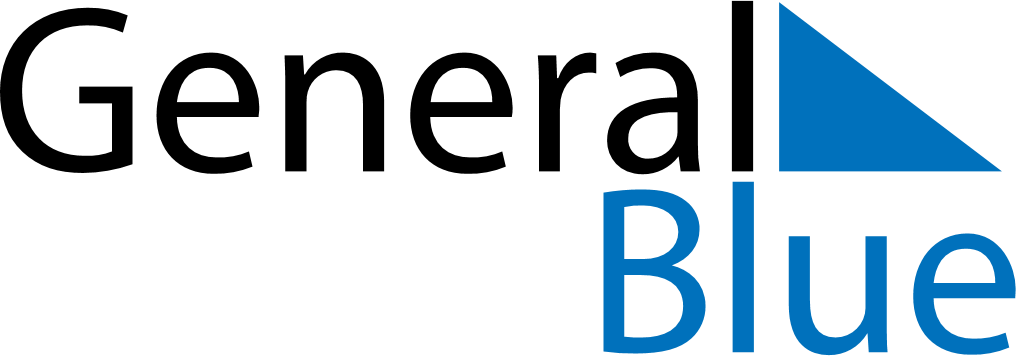 February 2023February 2023February 2023February 2023BruneiBruneiBruneiMondayTuesdayWednesdayThursdayFridaySaturdaySaturdaySunday1234456789101111121314151617181819Laylat al-Mi’rajLaylat al-Mi’raj2021222324252526National Day2728